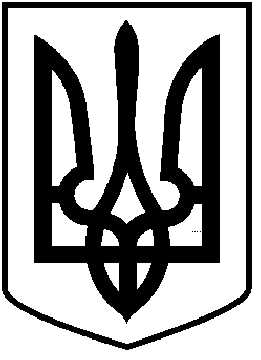 ЧОРТКІВСЬКА  МІСЬКА  РАДАВИКОНАВЧИЙ КОМІТЕТРІШЕННЯ (проєкт)__ грудня 2022 року                                                              № м. ЧортківПро схвалення Програми збереження та популяризації  архітектурних пам’яток Чортківської міської територіальної громади на 2023-2025 рокиЗ метою забезпечення реставрації, ревіталізації, збереження та популяризації об'єктів культурної спадщини у Чортківській міській територіальній громаді, відповідно до законів України «Про охорону культурної спадщини», «Про затвердження Загальнодержавної програми збереження та використання об'єктів культурної спадщини», «Про архітектурну діяльність», керуючись ст. 52, ч.6 ст 59 Закону України «Про місцеве самоврядування в Україні».ВИРІШИВ :1. Схвалити Програму збереження та популяризації  архітектурних пам’яток Чортківської міської територіальної громади на 2023-2025 роки                         (далі - Програма) згідно з додатком та винести на розгляд сесії міської ради.2. Фінансовому управлінню міської ради забезпечити фінансування Програми в межах коштів, передбачених бюджетом міської територіальної громади.3. Копію рішення фінансовому управлінню  міської ради, та відділу архітектури та містобудівного кадастру міської ради.4. Контроль за виконанням даного рішення покласти на заступника міського голови з питань діяльності виконавчих органів міської ради Наталію ВОЙЦЕХОВСЬКУ.   Міський голова                                                        Володимир   ШМАТЬКО Н.М. ВойцеховськаН.М. ЗаяцьВ.С. ГрещукМ.С. Фаріон